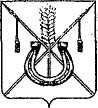 АДМИНИСТРАЦИЯ КОРЕНОВСКОГО ГОРОДСКОГО ПОСЕЛЕНИЯКОРЕНОВСКОГО РАЙОНАПОСТАНОВЛЕНИЕот 15.01.2021   		                                                  			  № 25г. КореновскО проекте решения Совета Кореновского городского поселения Кореновского района «О внесении изменений в решение Совета Кореновского городского поселения Кореновского районаот 25 декабря 2019 года № 38-5/4 «Об утверждении Положения о муниципальной службе в администрации Кореновского городского поселения Кореновского района» (с изменениями от 26 февраля2020 года № 60-8/4, от 29 мая 2020 года № 80, от 23 сентября 2020 года№ 107, от 25 ноября 2020 года № 136)В соответствии с решением Совета Кореновского городского           поселения Кореновского района от 22 апреля 2014 года № 426 «О порядке внесения проектов муниципальных правовых актов в Совет                Кореновского городского поселения Кореновского района, администрация Кореновского городского поселения Кореновского района п о с т а н о в л я е т: 1. Согласиться с проектом решения Совета Кореновского              городского поселения Кореновского района «О внесении изменений                     в решение Совета Кореновского городского поселения Кореновского          района от 25 декабря 2019 года № 38-5/4 «Об утверждении                     Положения о муниципальной службе в администрации                      Кореновского городского поселения Кореновского района» (с изменениями от 26 февраля 2020 года № 60-8/4, от 29 мая 2020 года № 80, от 23 сентября       2020 года № 107, от 25 ноября 2020 года № 136).2. Направить проект решения «О внесении изменений в решение       Совета Кореновского городского поселения Кореновского района                      от 25 декабря 2019 года № 38-5/4 «Об утверждении Положения                             о муниципальной службе в администрации Кореновского городского      поселения Кореновского района» (с изменениями от 26 февраля 2020 года         № 60-8/4, от 29 мая 2020 года № 80, от 23 сентября 2020 года № 107, от             25 ноября 2020 года № 136) в Совет Кореновского городского поселения Кореновского района для рассмотрения в установленном порядке (прилагается).3. Назначить представителем главы Кореновского городского поселения Кореновского района при обсуждении данного проекта решения в                  Совете Кореновского городского поселения Кореновского района исполняющего обязанности начальника организационно-кадрового отдела администрации Кореновского городского поселения Кореновского района Ю.А. Катину.4. Общему отделу администрации Кореновского городского поселения Кореновского района (Питиримова) обеспечить размещение                 настоящего постановления на официальном сайте администрации Кореновского городского поселения Кореновского района в информационно-телекоммуникационной сети «Интернет». 5. Постановление вступает в силу со дня его подписания.Исполняющий обязанности главыКореновского городского поселенияКореновского района                                                                               Р.Ф. ГромовПРОЕКТ РЕШЕНИЯСовета Кореновского городского поселения Кореновского районаот ____________ 					                                       № ___________ г. КореновскО внесении изменений в решение Совета Кореновского городского поселения Кореновского района от 25 декабря 2019 года № 38-5/4 «Об утверждении Положения о муниципальной службе в администрации Кореновского городского поселения Кореновского района» (с изменениями от 26 февраля 2020 года № 60-8/4, от 29 мая 2020 года № 80, от 23 сентября 2020 года № 107, от 25 ноября 2020 года № 136)С целью приведения нормативных правовых актов Совета Кореновского городского поселения Кореновского района в соответствие                                     с действующим законодательством, Совет Кореновского городского поселения            Кореновского района решил: 1. Внести в решение Совета Кореновского городского                    поселения Кореновского района от 25 декабря 2019 года № 38-5/4 «Об утверждении Положения о муниципальной службе в администрации                      Кореновского городского поселения Кореновского района» (с изменениями от 26 февраля 2020 года № 60-8/4, от 29 мая 2020 года № 80, от 23 сентября       2020 года № 107, от 25 ноября 2020 года № 136) следующие изменения:1.1. Пункт 4 раздела 1 положения изложить в следующей редакции:«4. На муниципальных служащих распространяется действие трудового законодательства с особенностями, предусмотренными Федеральным законом «О муниципальной службе в Российской Федерации.».1.2. Абзац 1 пункта 1 раздела 6 изложить в следующей редакции:«Оплата труда муниципального служащего производится в виде денежного содержания, которое состоит из должностного оклада муниципального служащего в соответствии с замещаемой им должностью муниципальной службы (далее- должностной оклад) и месячного оклада муниципального служащего в соответствии с присвоенным ему классным чином муниципальной службы (далее-оклад за классный чин), которое составляют оклад месячного денежного содержания муниципального служащего (далее-оклад денежного содержания), а также из ежемесячных и иных дополнительных выплат ) далее-дополнительные выплаты).».2. Контроль за выполнением настоящего решения возложить                     на постоянную комиссию по вопросам правопорядка и законности              Совета Кореновского городского поселения Кореновского района (Бурдун).3. Настоящее решение подлежит официальному опубликованию и размещению на официальном сайте администрации Кореновского            городского поселения Кореновского района в информационно-телекоммуникационной сети «Интернет».4. Решение вступает в силу после его официального опубликования.ПРИЛОЖЕНИЕк постановлению администрацииКореновского городского поселенияКореновского районаот 15.01.2021 № 25Исполняющий обязанности главыКореновского городского поселения Кореновского района                                          Р.Ф. ГромовПредседатель Совета Кореновского городского поселенияКореновского района                                          Е.Д. Деляниди